РЕЗЮМЕ ВЫПУСКНИКА ИНЖЕНЕРНО-ЭКОНОМИЧЕСКОГО ФАКУЛЬТЕТАІ. Общие сведенияІІ. Результаты обученияІІІ. Самопрезентация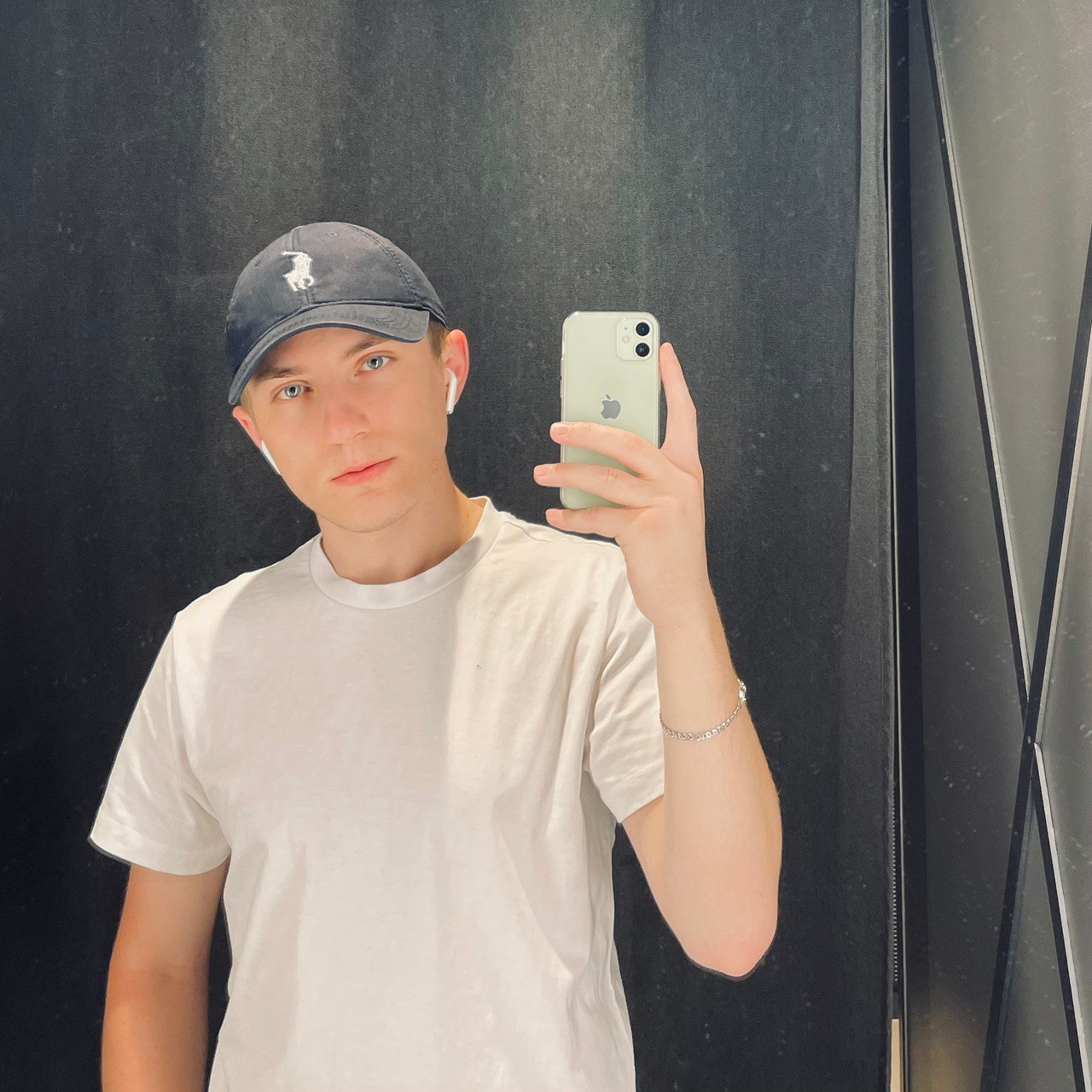 Фамилия, имя, отчествоРоманов Дмитрий АндреевичДата рождения/гражданство15.01.2003 / белорусФакультетИнженерно-экономическийСпециальностьЭкономика и управление на предприятииСемейное положениеНе женатМесто жительстваг. ГродноE-maildr15012003@mail.ruViber, Telegram+375 (33) 691-26-14Телефон+375 (33) 691-26-14Основные дисциплины по специальности, изучаемые в БГТУЭкономическая теория Иностранный язык (английский)МикроэкономикаМакроэкономикаЭкономика организации (предприятия)Национальная экономика БеларусиМенеджментМаркетингПравовое регулирование хозяйственной деятельностиСтатистикаЛогистика Финансы организацииБухгалтерский учетАнализ хозяйственной деятельностиОрганизация трудаПланирование и прогнозирование экономикиКонкурентоспособность предприятияПланирование на предприятии отраслиИнвестиционное проектированиеВнешнеэкономическая деятельностьОрганизация трудаЭкономика и управление инновациямиТехнологии и оборудование производства минеральных удобрений и солейТехнологии и оборудование синтеза и переработки полимеровТехнологии и оборудование основного органического и нефтехимического синтезаДисциплины курсового проектирования1. Макроэкономика 2. Менеджмент 3. Технологии и оборудование производства минеральных удобрений и солей4. Экономика организации 5. Анализ хозяйственной деятельности 6. Инвестиционное проектирование 7. Организация производстваСредний балл по дисциплинам специальности9,25Места прохождения практики– Филиал «Завод Химволокно» ОАО «Гродно Азот»– ЗАО «Амкодор-Эластомер»Владение иностранными языкамиАнглийский язык (средний уровень)Компетенции по использованию современных программных продуктов1. MS Office/Word/Exсel/PowerPoint (хороший уровень пользователя)2. HTML (базовый уровень)3. 1С Управление торговлей Научно-исследовательская работа (участие в проектах, конкурсах, конференциях, публикации и др.)1. Статья «Важнейшие экологические проблемы, причины и пути решения», тезисы доклада не опубликованы.2. 73-я научно-техническая конференция учащихся, студентов и магистрантов УО «БГТУ» с докладом «Влияние внешних факторов на деятельность ОАО «Авиакомпания Белавиа» (науч. рук. Горобец П. Д.), тезисы доклада не опубликованы. 3. Х Международный форум «Культура и экология – основы устойчивого развития России.  Культурное и природное наследие – ключевой ресурс социально-экономического развития» с докладом «Влияние деятельности ОАО «Гродно Азот» на «зеленый» город Гродно», тезисы доклада опубликованы. 4. I Международной научной студенческой конференции «Биоэкономика – экономика будущего», доклад на тему: «Трансформации в энергетическом секторе Европы в 2021-2022 годах», тезисы доклада опубликованы. 5. 74-й научно-техническая конференция учащихся, студентов и магистрантов УО «БГТУ», доклад на тему: «Использование искусственного интеллекта», тезисы доклада опубликованы.6. 74-й научно-техническая конференция учащихся, студентов и магистрантов УО «БГТУ», доклад на тему: «Санкционное противостояние: анализ инфляционных процессов в ЕС, Российской Федерации и Республике Беларусь», тезисы доклада опубликованы.7. 74-й научно-техническая конференция учащихся, студентов и магистрантов УО «БГТУ», доклад на тему: «Использование элементов контроллинга в системе управления предприятиями химической промышленности», тезисы доклада опубликованы.8. 74-й научно-техническая конференция учащихся, студентов и магистрантов УО «БГТУ», доклад на тему: «Развитие технологических укладов в промышленности Беларуси», тезисы доклада опубликованы.Итого: 8 докладов и 6 публикаций. Принимал участие в олимпиаде по дисциплине «Органическая химия» в УО «БГТУ» и олимпиаде «Я профессионал» в онлайн формате с использованием системы дистанционного обучения УО «БИП-Университет права и социально-информационных технологий».Стажировки/Опыт работыПродавец-консультант в магазине мужской одежды Jack&Jones (с октября 2022 г. по январь 2024 г.).Жизненные планы, хобби и планируемая сфера деятельностиПрактическое применение знаний, полученных в университете, а также их усовершенствование; повышение уровня владения английским языком.Желание развиваться в сфере экономики, бухгалтерского учета и менеджмента, а также приобретение дополнительных навыков управления.Хобби: интерес к организаторской деятельности, чтение, спорт.Планируемая сфера деятельности: экономика, внешнеэкономическая деятельность предприятия, менеджмент.Личные качестваОтветственность, пунктуальность, инициативность, открытость, внимательность, коммуникабельность, трудолюбие, доброжелательность, креативность, честность, умение работать в команде.Желаемое место работы (область/город/предприятие)г. Минск.